Мероприятия ВММЗ В.М. Шукшинав программе фестиваля «Шукшинские дни на Алтае – 2019»в селе Сростки, 26-27 июля 2019 г.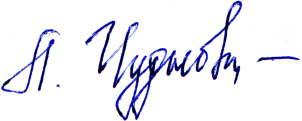 Директор музея	Л.А. ЧудноваВремяМероприятиеМесто проведения26 июля, пятница26 июля, пятница26 июля, пятница12:00-18:00Экскурсии по памятным местам села Сростки. Группы формируются от музея.От музея ул. Советская, 8612:00«Характеры». Региональный фестиваль сценического воплощения шукшинской прозы. Конкурсная программа. Номинация «Театральная работа».«Зеленая сцена» музея, ул. Советская, 8620:00Сростинское тырло. Фольклорно-развлекательная программа с участием студентов Алтайского колледжа культурыМузей, ул. Братьев Ореховых, 7627 июля, суббота27 июля, суббота27 июля, суббота10:00-15:00Экскурсии по памятным местам села Сростки.Группы формируются от музея.От музея ул. Советская, 8610:00-18:00Выставка военной техники «Они сражались за Родину»Усадьба музея, ул. Советская, 8610:00-15:00«Закружили хоровод». Мастер-классы на усадьбе музея.Музей, ул. Братьев Ореховых, 7611:00Фестиваль «Характеры». Конкурсная программа. Номинации «Художественное чтение», «Искусство публичного выступления».«Зеленая сцена» музея,ул. Советская, 8611:00Открытие фотовыставки Анатолия Заболоцкого «Жизнь подарила увидеть», презентация книги.Музей, ул. Советская, 8612:00Открытие выставки скульптуры Леонтия Усова «Шукшин и другие». Музей, конференц-зал  ул. Советская, 86А13:00Литературная поляна. Творческая акция «Читаем Шукшина». Выступления гостей в формате круглого стола «Приношение Шукшину».Музей, пер. Кривой, 3414:00-18:00Выездная фотовыставка на горе Пикет «Твой сын, Россия». гора Пикет16:00Художественно-публицистическая программа на горе Пикет. Закрытие ХXI Всероссийского Шукшинского кинофестиваля. Концерт Марины Девятовой и шоу-балета «ЯR-Dance».гора Пикет